CAMP CALEDONIA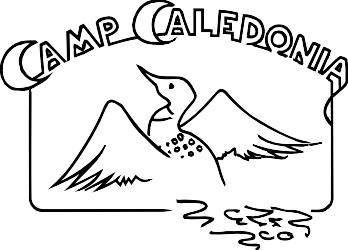        Rental Agreement	(September 1, 2023-August 31, 2024)Camp Caledonia (hereinafter referred to as Camp) is a non-profit facility owned by the Diocese of Caledonia and managed by the Camp Caledonia Board. The Camp is available to rent for recreational, cultural, community and private uses.The Camp is located at 2818 Telkwa High Road, Telkwa, BC. Correspondence and payment may be mailed to:Camp CaledoniaP.O. Box 147 Smithers, BC V0J 2N0Facility UseRenter assumes full responsibility for loss, theft or damage caused by them to the Camp or equipment during the rental period.Camp equipment must remain within the Camp.The Camp is a non-smoking facility. The Renter must ensure smoking occurs only in the immediate vicinity of the garbage containers at the north end of the parking area. Bucket with sand is available.Alcohol use, apart from communion wine, is not permitted on Diocese of Caledonia property.Renter is responsible for returning the Camp to a clean and orderly state according to the clean-up instructions, whether issued verbally, in writing, or posted at various locations.Renter must provide Camp Caledonia with proof of insurance coverage in the amount of not less than $2,000,000 and show the Diocese of Caledonia as an additional insured.Rental fee, refundable damage deposit and cleaning fee are payable in full before admittance to the facility.The Camp buildings accommodate as follows:Hinchliffe Hall: 64 people seated at tables in main dining hall, with an additional 10 on the mezzanine. There are 3 bedrooms with 4 beds on the lower floor. Men’s, Women’s washroom are located on the lower floor, as well as an accessible washroom with shower. There is an accessible washroom on the main floor.Flora’s Place: 6 bedrooms with a total of 7 beds. One bedroom is designated as accessiblenext to the washroom with a roll-in shower. The second bathroom has a toilet, sink and tub/shower. There is a small kitchenette and dining/sitting area as well.4 Cabins: Each cabin has 6 bunk beds, accommodating 12 campers per cabin. No matches, candles, lanterns, or mosquito coils are permitted in cabins.Campers and Motorhomes: May be parked on the grounds in areas designated by CCal Rep. There are no hook-ups available.Grounds/Campfires:- Fires are permitted only at the campfire site and only when there are no fire bans. An      adult must be present. Firewood is not supplied.- Fires must not be left unattended.- Ensure fire is extinguished when leaving the site. - Fireworks are not permitted at any time.Waterfront: - There is waterfront access which Renters use at their own risk. -Camp does not provide a lifeguard.- The swimming and canoe dock is not to be moved from its present location.- There is no motorboat launch at Camp. Boats may be launched at Tyhee Lake Provincial    Campground.BookingsBookings are accepted up to one (1) year in advance.Bookings will be accepted on a first-come, first-served basis.Once bookings have been accepted, no bumping will take place except in extra-ordinary circumstances and after consultation with groups involved.Bookings will be made through CCal Rep at campcaledonia.caA booking is confirmed upon completion of the Rental Agreement and payment of a non-refundable Booking Deposit is maximum of $250 or 50% of the total rental fee. This deposit will be applied to the rental fee.Payment is made to Camp Caledonia and sent to:       Camp CaledoniaBox 147Smithers, BC V0J 2N0 CancellationsCancellation following confirmation of a booking will result in forfeiture of the Booking Deposit.At the discretion of the Camp Board, exceptions to the above may be considered and may include cancellations predicated by weather affecting travel, unforeseen and uncontrollable circumstances affecting the event organizers or principles associated therewith4.   Damage Deposit	  A refundable damage deposit of 50% of total rental fee is due before check-in for each event at          Camp. Refund will be paid within 14 days if CCal Rep determines the camp has been left        damage-free and appropriately clean. The cost of unreasonable repairs or cleaning will be       deducted from the damage deposit and in the event such expenses exceed the deposit, the              Renter will be charged the difference.        5. Rental ProcessCheck-in time is 9 am on the day of arrival; check-out is 3 pm of the final day. The Camp must be clean and ready for inspection by check-out time.Check-in with CCal Rep, who will ensure rental is paid in full, proof of insurance is attached, refundable damage deposit and cleaning fee is paid, equipment usage instructions are given, and keys are issued.Return keys and check-out with CCal Rep, who will conduct an inspection after check-out. If there is no damage and if premises have been left suitably clean, the damage deposit will be refunded within 14 days.fhfkdfjRental Fees—2024		--2-day minimum stay--presently Enid’s Place is available only July & August--Rentals of 10 days or longer may be possible from time to time. Requests should be made to the CCal RepCamp Caledonia – General Clean-up InstructionsWe trust your event will be a complete success and that your damage deposit can be returned in full. Camp Caledonia must be clean and left in an orderly state according to the following conditions:	       Tables and Chairs	       - All tables, benches, chairs must be neatly arranged as found or as directed.	       - Any paper tablecloths (and tape or staples used to affix them) must be removed.                   - Do not drag tables across the new floors or carpet. Ask a friend to help you move them.	       - Tables, benches & chairs do not go outside. There are designated benches and picnic tables for                            outside use.Kitchen must be left clean (use Clean-up Check List), in the state in which it was rented. - Dishes must be washed and dried according to posted instructions and stored in their   designated cupboards. - Counters must be washed and sanitized.- Soiled linen should be washed and dried. - All appliances must be cleaned inside and out.Walls/Ceilings: Any decorations attached to any part of the interior or exterior must be completely removed without damage to walls, ceilings or other finishes. Please take this into account when decorating for your function. Do not use any tape on the walls as this pulls the paint off. There are bulletin boards you are welcome to decorate and use.Floors: All floors must be swept or vacuumed and spills wet-mopped as needed. During muddy & snowy season, consider inside shoes or shoes off. Garbage must be bagged and placed in outside bins, then taken away by the Renters. Please do not put un-bagged garbage in the bins. Recycling bin is available. We encourage you to recycle as much as possible and take away at the end of your event. A brochure is available on what can be recycled in the Bulkley Valley.Personal property must be taken out of the Camp at the end of your rental period. 12 lockers with keys are available on site. See your Event organizer for a key. Doors and Keys: It is the full responsibility of the Renter to ensure that all doors and windows are locked at the end of the event, and when no one is present. Keys must be returned to the CCal Rep.Exterior/Grounds must be returned to their pre-rental condition.Damage: Any damage to the Camp or grounds during the rental period must be reported. Please also report any non-functioning equipment immediately to the CCal Rep.Camp Caledonia – Clean-up Check ListIn order to receive your damage deposit back in full, please complete the following tasks as appropriate for the building(s) rented. Janitorial supplies are available in designated areas.Camp Caledonia Rental FormDate of Inquiry:								 Mandatory CostsDate of Rental(s):							      Booking Fee: $250 or half of 										                                           total rentalTime slot required: (include set-up & take down)		                  Damage Deposit (to be held &										                  cashed only if damage to rental)Purpose of Rental: (Workshop, Presentation, Private event,                  Insurance Policy (not less than Youth activities, etc.)							                                  $2,000,000.00)														Name of Organization: (if different from contact person)	                  Rental Fee (see Rental Rates)Contact Person(s):							      Cleaning Fee (see Rental Rates)										  Office Use OnlyBilling Address:						                    Booking Fee   Rec’d $________										Chq#_______ or Cash ______							                       Damage Deposit   Rec’d $_________										Chq#_______ or Cash ______	Phone No.:																                                    Shred           Return E-Mail:									            Date Shredded? __________Buildings Rented:							      Rental Agreement 										 Date sent _______________Numbers of persons to be accommodated: ________										      Insurance Policy  Rec’d _____ExtrasLocker keys: ($5 charge for lost keys)	  yes / no	                  Invoice									         Date sent _______________Keys issued: yes / noSignatures: _______________________  / _________________________________		    Renter					Camp Cal RepCheques and Cash accepted. Cheques payable to Camp CaledoniaAreaFeesFeesYear round per dayTotal Cleaning Fee Entire Grounds, all buildings, bathrooms575 450Youth—Christian groups/ Scouts/Guides/School groups 450100Hinchliffe Hall only (use of coffee maker, tea kettle, fixings, cups & glasses)20025Hinchliffe Hall w Kitchenand basement 300 100Hinchliffe Hall basement (meeting room + bathrooms)20025Flora’s Place (sleeps 7)*22565Enid’s Place (sleeps 3-4)12550Cabins (sleeps 12 per) + Main Washrooms50/day/cabin25 eachGrounds and Main Washrooms (basketball court, volleyball, swimming beach, docks, campfire)10040Canoes per day. Includes paddles & lifejackets15 per canoen/aCamping per vehicle15n/aTent camping10n/aLocationTaskDone?Hinchliffe HallHinchliffe HallHinchliffe HallKitchenClean grille with brick providedWash & dry all dishes used, according to instructionsReturn all dishes and cutlery to assigned drawers/cupboardsClean all appliances used, inside and out & return to designated area.Sweep floors and wet-mop spills as neededRemove all garbage and recycling from the groundsWash soiled linen and return to designated drawers/cupboardsWipe all countertops With the commercial stoves, do not turn off the oven temperature                  knob, only the on/off knobMain HallSweep and wet-mop floors as neededRemove all decorations, ensuring no damage to surfacesRemove all staples, tape, paper, etc., used on tablesRemove all garbage and recycling from groundsEnsure all windows are closed and lockedStack furniture in designated areaTurn off lights and fansCheck for personal items left behindFlora’s PlaceFlora’s PlaceFlora’s PlaceWash and dry all dishes used, according to instructionsReturn all dishes and cutlery to assigned drawers/cupboardsClean all appliances used, inside and outSweep and wet-mop spills as neededRemove all garbage and recycling from groundsWash soiled linen and return to designated drawers/cupboardsWipe tables and countersTurn off all small appliances, lights and fansGroundsExtinguish campfireReplace canoes and lifejackets to storage areaKeysReturn to CCal Rep